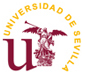 FACULTAD DE TURISMO Y FINANZASPREMIO A LA PUBLICACIÓN CIENTÍFICAANEXO I (Formulario de solicitud)Se adjunta trabajo científico publicado conforme a las bases de la convocatoria.FechaSolicitanteNombreDNIDepartamentoAlumno/PDI Fecha obtención del título doctorDatos de la publicaciónTítuloAutor/esRevistaDOIVolumen                   número                                   páginasDatos de impacto (JCR)Categoría:Cuartil:Factor de Impacto:Posición de la revista:Relevancia científica del trabajo